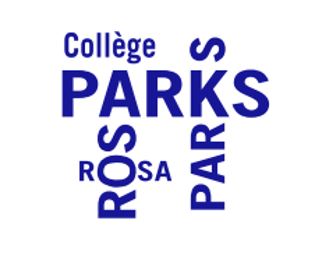 BadmintonVolleyAthlétismeRugbyDanseRandonnéeBasketLundi 13h-14hMardi 13h-14h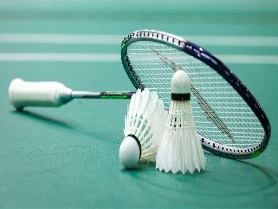 Mardi 13h-14h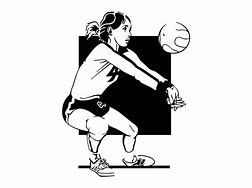 Mercredi 13h-15h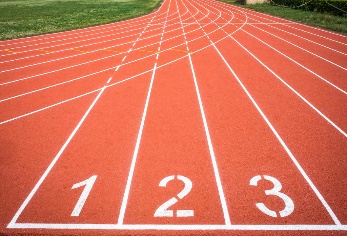 Mercredi 13h-15h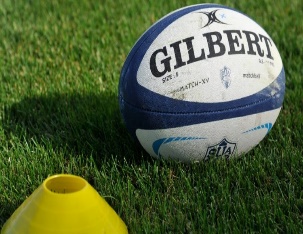 Jeudi13h-14h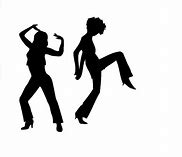 Jeudi13h-14h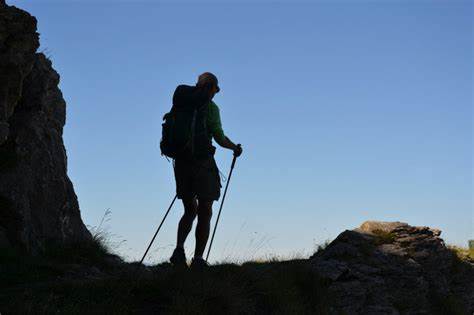 Vendredi13h-14h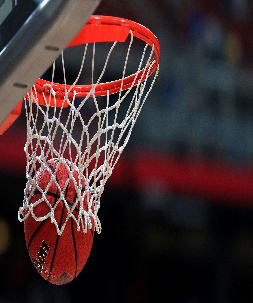 Rendez-vous au gymnase MontbarrotRendez-vous au gymnase MontbarrotRendez-vous au gymnase MontbarrotRendez-vous au gymnase MontbarrotRendez-vous au gymnase MontbarrotRendez-vous au gymnase MontbarrotRendez-vous au gymnase Montbarrot